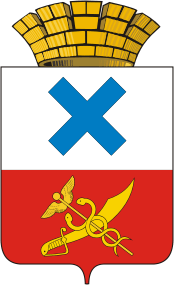 Глава Городского округа «город Ирбит»Свердловской областиПОСТАНОВЛЕНИЕот  27  июня 2024 года № 101-ПГг. Ирбит О праздновании 30 – летия со дня открытия памятника Г.К. Жукова в Городском округе «город Ирбит» Свердловской области   В связи с празднованием 30 – летия со дня открытия в Городском округе «город Ирбит» Свердловской области первого ростового памятка в России, увековечивающего образ Маршала Победы Георгия Константиновича Жукова,  руководствуясь статьёй 27 Устава Городского округа «город Ирбит» Свердловской области ПОСТАНОВЛЯЮ:1. Провести на территории Городского округа «город Ирбит» Свердловской области на бульваре Победы 21 июля 2024 года в 13.00 часов торжественное мероприятие, посвященное празднованию 30-летия со дня открытия памятника                Г.К. Жукова в Городском округе «город Ирбит» Свердловской области.2.Утвердить состав организационного комитета по проведению торжественного мероприятия, посвященного празднованию 30-летия со дня открытия памятника               Г.К. Жукова в Городском округе «город Ирбит» Свердловской области (приложение № 1).3. Рекомендовать межмуниципальному отделу Министерства внутренних дел России «Ирбитский»:1) оказать содействие в охране общественного порядка 21 июля 2024 года при проведении торжественного мероприятия, посвященного празднованию                    30-летия со дня открытия памятника Г.К. Жукова в Городском округе «город Ирбит» Свердловской области;2) перед началом торжественного мероприятия, посвященного празднованию 30-летия со дня открытия памятника Г.К. Жукова в Городском округе «город Ирбит» Свердловской области, 21 июля 2024 года провести обследование территории бульвара Победы на предмет антитеррористической защищенности.4. Рекомендовать государственному автономному учреждению здравоохранения Свердловской области «Ирбитская центральная городская больница» обеспечить дежурство бригады скорой помощи 21 июля 2024 года в период проведения торжественного мероприятия, посвященного празднованию               30-летия со дня открытия памятника Г.К. Жукова в Городском округе «город Ирбит» Свердловской области. 5. Рекомендовать местному отделению Свердловской областной общественной организации ветеранов войны, труда, боевых действий, государственной службы, пенсионеров Городского округа «город Ирбит» Свердловской области организовать 21 июля 2024 года участие ветеранов в торжественном мероприятии, посвященном празднованию 30-летия со дня открытия памятника Г.К. Жукова в Городском округе «город Ирбит» Свердловской области.6. Рекомендовать образовательным организациям, независимо от формы собственности, организовать участие школьников и студентов в торжественном мероприятии, посвященном празднованию 30-летия со дня открытия памятника Г.К. Жукова в Городском округе «город Ирбит» Свердловской области.7. Не допускать на территории Городского округа «город Ирбит» Свердловской области, в  соответствии со статьей 5-1 Закона Свердловской области от 29.10.2013 № 103-ОЗ «О регулировании отдельных отношений в сфере розничной продажи алкогольной продукции и ограничения ее потребления на территории Свердловской области», розничную продажу алкогольной продукции (за исключением розничной продажи алкогольной продукции при оказании услуг общественного питания) в месте проведения и на расстоянии 100 метров от бульвара Победы за два часа до проведения, во время проведения и в течение часа после проведения торжественного мероприятия, посвященного празднованию  30-летия со дня открытия памятника Г.К.Жукова в Городском округе «город Ирбит» Свердловской области, 21 июля 2024 года в период с 11.00 часов до  14.00 часов, согласно ситуационного плана расположения земельного участка (приложение №2).8. Муниципальному автономному учреждению культуры Городского округа «город Ирбит» Свердловской области «Дворец культуры имени В.К. Костевича» организовать программу торжественного мероприятия, посвященного празднованию 30-летия со дня открытия памятника Г.К. Жукова в Городском округе «город Ирбит» Свердловской области. 9. Муниципальному автономному учреждению Городского округа «город Ирбит» Свердловской области «Мотодом» организовать техническое обеспечение торжественного мероприятия, посвященного празднованию 30-летия со дня открытия памятника Г.К. Жукова в Городском округе «город Ирбит» Свердловской области.10. Муниципальному автономному учреждению Муниципального образования город Ирбит «Редакция телерадиовещания «Ирбитский вестник» организовать работу по освещению торжественного мероприятия, посвященного празднованию 30-летия со дня открытия памятника Г.К. Жукова в Городском округе «город Ирбит» Свердловской области.   11. Рекомендовать государственному автономному учреждению печати                    Свердловской области «Редакция газеты «Восход» организовать работу по освещению торжественного мероприятия, посвященного празднованию 30-летия со дня открытия памятника Г.К. Жукова в Городском округе «город Ирбит» Свердловской области.   12. Установить, что финансирование расходов, связанных с организацией и проведением торжественного мероприятия, посвященного празднованию 30-летия со дня открытия памятника Г.К. Жукова в Городском округе «город Ирбит» Свердловской области, осуществлять за счет средств Управления культуры, физической культуры и спорта Городского округа «город Ирбит» Свердловской области. 13. Контроль за исполнением настоящего постановления оставляю за собой. 14. Отделу организационной работы и документообеспечения администрации Городского округа «город Ирбит» Свердловской области организовать публикацию настоящего постановления в Ирбитской общественно-политической газете «Восход» за исключением приложения № 1 к настоящему постановлению и  размещение полного текста постановления на официальном сайте  администрации Городского округа «город Ирбит» Свердловской области» (www.moirbit.ru).Глава Городского округа«город Ирбит» Свердловской области                        	                             Н.В. ЮдинПриложение № 1 к постановлению главы Городского округа «город Ирбит» Свердловской областиот  27.06.2024 года № 101-ПГСОСТАВорганизационного комитета по проведению торжественного мероприятия, посвященного празднованию 30-летия со дня открытия памятника Г.К.Жукова в Городском округе «город Ирбит» Свердловской областиПриложение № 2к постановлению главы Городского округа «город Ирбит» Свердловской областиот 27.06.2024 года № 101-ПГ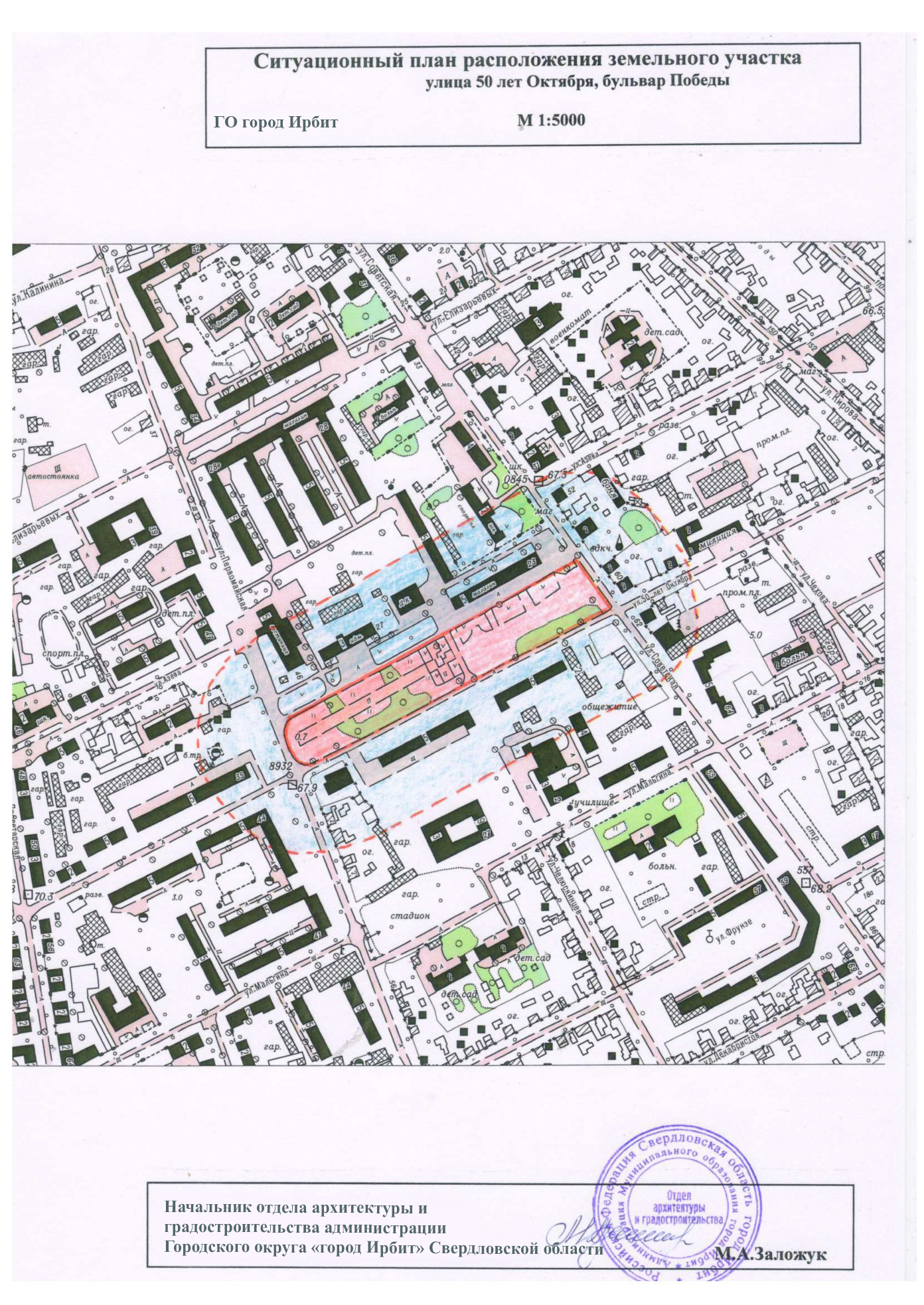 № п/пФ.И.О.Должность1Юдин Николай Вениаминовичглава Городского округа «город Ирбит» Свердловской области, председатель оргкомитета2Коробейникова Наталья Витальевнаначальник Управления культуры, физической культуры и спорта Городского округа «город Ирбит» Свердловской области, заместитель председателя оргкомитета3Свяжина Наталья Александровна главный специалист отдела организационной работы и документообеспечения администрации Городского округа «город Ирбит» Свердловской области, секретарь оргкомитетаЧлены оргкомитетаЧлены оргкомитетаЧлены оргкомитета4Бердюгина Светлана Владимировназаместитель директора по культурно-досуговой деятельности муниципального автономного учреждения Городского округа «город Ирбит» Свердловской области «Центр развития культуры, физической культуры и спорта»5Британова Людмила Владимировна методист по культурно-досуговой деятельности муниципального казенного учреждения муниципального автономного учреждения Городского округа «город Ирбит» Свердловской области «Центр развития культуры, физической культуры и спорта»6Гельмут Маргарита Маратовнадиректор муниципального автономного учреждения Городского округа «город Ирбит» Свердловской области «Центр молодёжи»7Дерябина Ирина Анатольевна исполняющий обязанности первого заместителя главы администрацииГородского округа «город Ирбит» Свердловской области8Зырянов Сергей Владимировичдиректор муниципального автономного учреждения Городского округа «город Ирбит» Свердловской области «Мотодом»9Иванова Евгения Владимировнаначальник отдела экономического развития администрации Городского округа«город Ирбит» Свердловской области10Кайсин Александр Егорович председатель местного отделения Свердловской областной общественной организация ветеранов войны, труда, боевых действий, государственной службы, пенсионеров Городского округа «город Ирбит» Свердловской области (по согласованию)11Коростелева Светлана Владиславовназаместитель главы администрации Городского округа «город Ирбит» Свердловской области12Лыжина Юлия Николаевнаначальник Управления образованием Городского округа «город Ирбит» Свердловской области13Мартынов Александр Васильевичисполняющий полномочия директора муниципального унитарного предприятия Городского округа «город Ирбит» Свердловской области «Благоустройство»14Новоселов Евгений Валерьевичначальник межмуниципального отдела Министерства внутренних дел России «Ирбитский» (по согласованию)15Панкрашкина Ирина Валерьяновнаначальник отдела организационной работы и документобеспечения администрации Городского округа «город Ирбит» Свердловской области     16Паньков Александр Петровичглавный врач государственного автономного учреждения здравоохранения Свердловской области «Ирбитская центральная городская больница» (по согласованию)17Речкалова Юлия Павловнадиректор муниципального бюджетного учреждения культуры Городского округа «город Ирбит» Свердловской области «Историко-этнографический музей»19Томшин Павел Николаевичпредседатель Думы Городского округа «город Ирбит» Свердловской области (по согласованию)20Ульянченко Наталия Аркадьевнадиректор муниципального автономного учреждения культуры Городского округа «город Ирбит» Свердловской области «Дворец культуры имени В.К. Костевича»